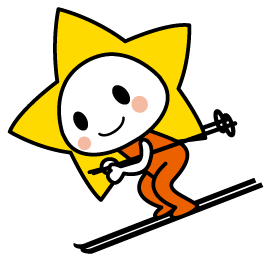 						　　　　　　　　　　　　　2019年11月吉日アルペンスキーコーチクリニック開催のお知らせSON・東京では、アスリートを楽しく安全に指導し、コーチング技術をみがくために、下記日程にてアルペンスキーのコーチクリニックを開催いたします。コーチ経験は、問いませんのでお気軽にご参加下さい。参加希望の方は、申込用紙にご記入の上、お申し込みください。なお、認定コーチ資格取得には、このコーチクリニックの受講の他、ゼネラルオリエンテーション＆アスリート理解の受講およびプログラムでのコーチ実働10時間が必要となります。また、認定コーチ資格は、4年に1度の更新制の資格です。■開催日：　2019年12月14日　（土）　■開催場所：湯の丸スキー場／湯の丸高原ホテル　(長野県東御市湯ノ丸)■アクセス：http://www.yunomaru.co.jp/s-access.htm 　　　　《車》　上信越自動車道・東部湯の丸または小諸ICより30分　　　　《日帰り直行バス》　東京6：45発　湯の丸高原ホテル　10：40着　　　　《電車》　新幹線：東京-軽井沢（70分）→しなの鉄道滋野駅まで30分→滋野駅からタクシー20分■スケジュール：11：00～	　　	受付、昼食12：30～16：00　　	アルペンスキー・実技　講師：岩沼聡一朗　氏（スポーツトレーナー/SON・東京）16：30～17：30	アルペンスキー・講義　講師：岩沼聡一朗　氏（スポーツトレーナー/SON・東京）■受講資格：ファミリー、またはボランティアとしてSOの活動に参加中、もしくは参加予定の方■参加費：リフト代（2,700円）、レンタルスキー代、昼食代等の実費はご負担ください■申込み締切：2019年12月9日（月）■申込み方法：必要事項を記入の上、E-mail添付もしくはFAXにてお申込みください◆お問合せ・申し込み先◆SON・東京事務局　Ｅ-mail：office@son-tokyo.or.jp 　ＦＡＸ：03-6380-3136　2019年12月14日（土）　　アルペンスキー　コーチクリニック　申込書申し込み締切日：2019年12月9日（月）＊ご記入頂いた個人情報は、保険加入手続き、本コーチクリニック、SON・東京のボランティア管理の目的にのみ使用されます。また、法人外に情報が流出しないよう最善の注意をもって管理します。※切り取らず、全体をFAXもしくはE-MAIL添付してください※区　分（ どちらか選んで下さい ）・ボランティア　　　　・ファミリー・ボランティア　　　　・ファミリー・ボランティア　　　　・ファミリー・ボランティア　　　　・ファミリー・ボランティア　　　　・ファミリー・ボランティア　　　　・ファミリー・ボランティア　　　　・ファミリー所属所属所属所属ID（ 東京地区の方はご記入下さい）130SON・　　　　　　　　SON・　　　　　　　　SON・　　　　　　　　SON・　　　　　　　　(ふりがな)　　　　お名前性別年齢当日の連絡先　　　　　　　　　　　　　（　　　　　　　　　　　　）　　　　　　　　　　　　　　　　　　　　　　　　　　　（　　　　　　　　　　　　）　　　　　　　　　　　　　　　　　　　　　　　　　　　（　　　　　　　　　　　　）　　　　　　　　　　　　　　　　　　　　　　　　　　　（　　　　　　　　　　　　）　　　　　　　　　　　　　　　　　　　　　　　　　　　（　　　　　　　　　　　　）　　　　　　　　　　　　　　　　　　　　　　　　　　　（　　　　　　　　　　　　）　　　　　　　　　　　　　　　　　　　　　　　　　　　（　　　　　　　　　　　　）　　　　　　　　　　　　　　　　　　　　　　　　　　　（　　　　　　　　　　　　）　　　　　　　　　　　　　　　　　　　　　　　　　　　（　　　　　　　　　　　　）　　　　　　　　　　　　　　　　　　　　　　　　　　　（　　　　　　　　　　　　）　　　　　　　　　　　　　　　　　　　　　　　　　　　（　　　　　　　　　　　　）　　　　　　　　　　　　　　E-MailアドレスもしくはFAX番号コーチクリニック参加歴□初めて　　　　　　□2回目　　　　　　□3回目以上□初めて　　　　　　□2回目　　　　　　□3回目以上□初めて　　　　　　□2回目　　　　　　□3回目以上□初めて　　　　　　□2回目　　　　　　□3回目以上□初めて　　　　　　□2回目　　　　　　□3回目以上□初めて　　　　　　□2回目　　　　　　□3回目以上□初めて　　　　　　□2回目　　　　　　□3回目以上□初めて　　　　　　□2回目　　　　　　□3回目以上□初めて　　　　　　□2回目　　　　　　□3回目以上□初めて　　　　　　□2回目　　　　　　□3回目以上□初めて　　　　　　□2回目　　　　　　□3回目以上